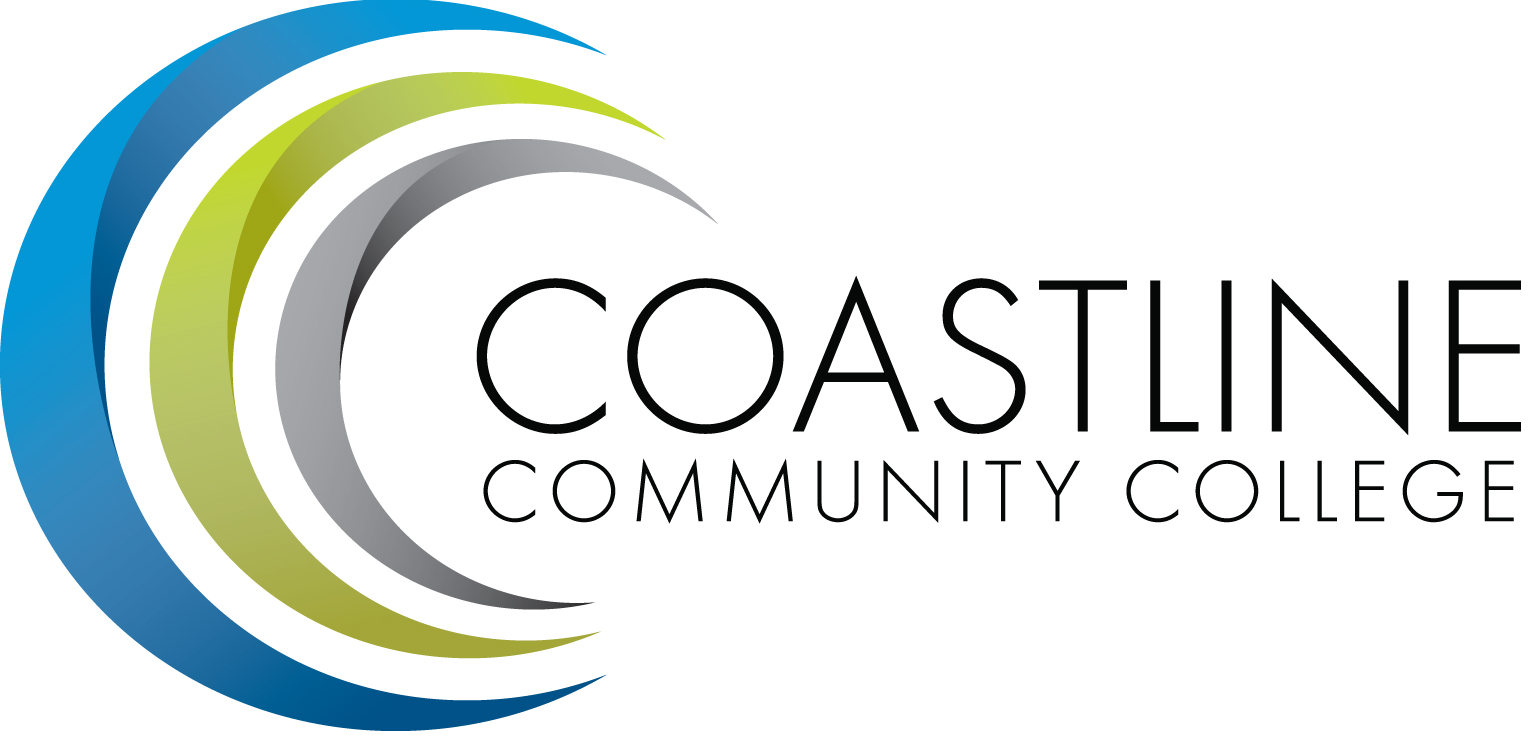 CALL TO ORDERWelcomeAdoption of AgendaApproval of Minutes:  February 8, 2018SPECIAL REPORTSMeasure M Update – C. NguyenBeautification of campuses – C. NguyenProcurement Selection Processes * - C. NguyenEmergency Generator grant – M. ColverACTION ITEMSFollow-up from February 8, 2018 meeting:Mike to provide follow up report on identifying Staff Parking spaces at NBCDana to establish and provide a plan re the glass door issue at the Westminster CampusMike to conduct inspection of the emergency lane at GGC (where a vehicle was driven at a fast rate of speed); also inspect the lab entry doors as they were reported as being too heavy to push open.Mike to provide an update from the March 1, 2018 meeting with the Fountain Valley PD
REPORTSArea Update Le-Jao Center – J. DeBattistaArea Update Newport Beach Center – K. BledsoeArea Update Garden Grove Center – C. BerryArea Update College Center/Construction Projects Update – M. Thissell/K. McKindleyNBC Rolling ShadesWestminster Le-Jao CaféCollege Student Services CenterWay finding signage at Newport Beach Center and Westminster Le-JaoRemovable banner signageCampus Safety Report – M. ColverNew safety personnelDISCUSSION ITEMS5.1 	Update on California RecyclingANNOUNCEMENTS6.1	Next Meeting:  Thursday, April 12, 2018, 3:00-5:00 p.m. CCC 4th Floor Conference RoomADJOURNMENT*Attachment has been emailed. 